■設計住宅性能評価を希望する性能表示項目年  　月  　日株式会社東京建築検査機構　住棟評価表示項目選択1.構造の安定に関すること1-1.耐震等級(倒壊等防止)1.構造の安定に関すること1-2.耐震等級(損傷防止)□1.構造の安定に関すること1-3.その他1.構造の安定に関すること1-4.耐風等級□1.構造の安定に関すること1-5.耐積雪等級□1.構造の安定に関すること1-6.地盤又は杭の許容支持力等及びその設定方法1.構造の安定に関すること1-7.基礎の構造方法及び形式等2.火災時の安全に関すること2-5.耐火等級(延焼恐れある部分・開口部)□2.火災時の安全に関すること2-6.耐火等級(延焼の恐れある部分・開口部以外)□3.劣化の軽減に関すること3-1.劣化対策等級(構造躯体等)4.維持管理・更新への配慮に関すること4-2.維持管理対策等級(共用配管)4.維持管理・更新への配慮に関すること4-3.更新対策(共用排水管)住戸評価表示項目選択2.火災時の安全に関すること2-1.感知警報装置設置等級(自住戸火災時)□2.火災時の安全に関すること2-2.感知警報装置設置等級(他住戸火災時)□2.火災時の安全に関すること2-3.避難安全対策(他住戸火災時・共用廊下)□2.火災時の安全に関すること2-4.脱出対策(火災時)□2.火災時の安全に関すること2-7.耐火等級(界壁及び界床)□4.維持管理・更新への配慮に関すること4-1.維持管理対策等級(専用配管)4.維持管理・更新への配慮に関すること4-4.更新対策(住戸専用部)□5.温熱環境・一次エネルギー消費量に関すること5-1.断熱等性能等級□5.温熱環境・一次エネルギー消費量に関すること5-2.一次エネルギー消費量等級□6.空気環境に関すること6-1.ホルムアルデヒド対策(内装及び天井裏等)□6.空気環境に関すること6-2.換気対策□7.光・視環境に関すること7-1.単純開口率□7.光・視環境に関すること7-2.方位別開口比□8.音環境に関すること8-1.重量床衝撃音対策□8.音環境に関すること8-2.軽量床衝撃音対策□8.音環境に関すること8-3.透過損失等級(界壁)□8.音環境に関すること8-4透過損失等級(外壁開口部)□9.高齢者等への配慮に関すること9-1.高齢者等配慮対策等級(専用部分)□9.高齢者等への配慮に関すること9-2.高齢者等配慮対策等級(共用部分)□10.防犯に関すること10-1.開口部の侵入防止対策□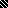 